Додаток 1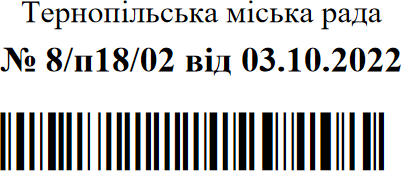 Список осіб,яким присвоєно звання «Почесний громадянин міста Тернополя» посмертно: РОЖУК Ігор Теодозійович, солдат, РУДИЙ Сергій Андрійович, капітан поліції, САВЧУК Володимир Дмитрович, солдат, ЯЦУНИК Віктор Васильович, солдат, ЛЕНЬ Тарас Іванович, лейтенант, СТЕФАНЧУК Василь Васильович, сержант.Міський голова	Сергій НАДАЛ